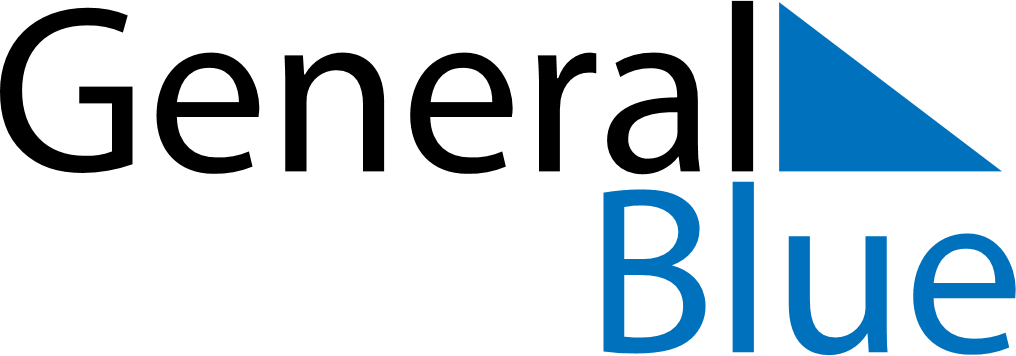 May 2018May 2018May 2018KosovoKosovoMondayTuesdayWednesdayThursdayFridaySaturdaySunday123456Labour Day78910111213Europe Day141516171819202122232425262728293031